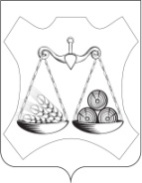 АДМИНИСТРАЦИЯ СЛОБОДСКОГО  МУНИЦИПАЛЬНОГО РАЙОНАКИРОВСКОЙ ОБЛАСТИПОСТАНОВЛЕНИЕг. СлободскойВ соответствии с Федеральным законом от 29.12.2012 № 273-ФЗ «Об образовании в Российской Федерации», с пунктом 4 статьи 11 Закона Кировской области от 30.11.2016 № 21-ЗО «Об областном бюджете на 2017 год и плановый период 2018 и 2019 годов», решением Слободской районной Думы от 12.12.2016 № 5/33 «Об утверждении бюджета муниципальному образованию Слободской муниципальный район Кировской области на 2017 год и плановый период 2018 и 2019 годов», решением Слободской районной Думы от 23.11.2017 № 18/161 «О внесении изменений в решение Слободской районной Думы четвертого созыва от 28.11.2014 № 60/575»  Администрация Слободского района ПОСТАНОВЛЯЕТ: 1. Утвердить Порядок установления категорий родителей (законных представителей), освобождаемых от платы за питание в муниципальных общеобразовательных организациях Слободского района, согласно приложению № 1.2. Утвердить Порядок предоставления льготы в виде освобождения от платы за питание обучающихся муниципальных общеобразовательных организаций Слободского района согласно приложению № 2.  23. Определить, что финансовое обеспечение расходных обязательств, связанных с исполнением настоящего постановления, осуществляемых за счет средств бюджета района и иных не запрещенных законом источников.4. Опубликовать настоящее постановление в информационном бюллетене органов местного самоуправления Слободского района Кировской области и информационно-телекоммуникационной сети «Интернет».5. Настоящее постановление вступает в силу с момента опубликования и распространяет свое действие на правоотношения с 01.01.2018. 6. Пункт 1 постановления администрации Слободского района от 24.12.2014 № 772 «Об утверждении порядка обеспечения бесплатным питанием обучающихся общеобразовательных организаций Слободского района» признать утратившим силу с 01.01.2018.7. Контроль за выполнением постановления возложить на начальника управления образования администрации Слободского района Гусеву Е.В. Глава Слободского района               В.А. Хомяков                                             Порядок установления категорий родителей (законных представителей), освобождаемых от платы за питание в муниципальных общеобразовательных организациях Слободского района 1. Порядок установления категорий родителей (законных представителей), освобождаемых от платы за питание в муниципальных общеобразовательных организациях Слободского района (далее – Порядок) предусмотрен для определения категорий родителей (законных представителей), освобожденных от платы за питание в общеобразовательных организациях Слободского района. 2. Освобождение категорий родителей (законных представителей) от платы за питание предоставляется на основании заявления родителей и документов, подтверждающих наличие у семьи права на льготу. Родитель (законный представитель) вправе отказаться от применения установленной льготы. 3. Финансовое обеспечение расходов, связанных с предоставлением льготы по бесплатному питанию обучающихся в общеобразовательных организациях Слободского района родителям обучающихся, является расходным обязательством местного бюджета. 4. Перечень документов, подтверждающих наличие у семьи права на льготу предусмотрен п. 2.1. Порядка предоставления льготы в виде освобождения от платы за питание обучающихся муниципальных общеобразовательных организаций Слободского района. 5. Контроль за исполнением Порядка возлагается на руководителей общеобразовательных организаций. Порядок предоставления льготы в виде освобождения от платы за питание обучающихся муниципальных общеобразовательных организаций Слободского района Общие положения1.1. Настоящий Порядок предоставления льготы в виде освобождения от платы за питание обучающихся муниципальных образовательных организаций Слободского района (далее – Порядок) определяет механизм предоставления льготы в виде освобождения от платы за питание обучающихся муниципальных образовательных организаций Слободского района отдельным категориям обучающихся по решению Слободской районной Думы и распространяется на муниципальные общеобразовательные организации, финансируемые за счет бюджета района. 1.2. Целью Порядка является выработка и применение единого подхода муниципальных общеобразовательных организаций при предоставлении льготы в виде освобождения от платы за питание родителей (законных представителей) обучающихся муниципальных общеобразовательных организаций Слободского района, жизнедеятельность которых объективно нарушена в результате сложившихся обстоятельств и которые не могут преодолеть данное обстоятельство самостоятельно или с помощью семьи по утвержденным в общеобразовательных организациях спискам (далее - льгота). Для целей настоящего Порядка используются следующие понятия: - заявитель – физическое лицо (родитель, законный представитель), обратившееся в общеобразовательную организацию для получения льготы; - получатель льготы – заявитель, по обращению которого вынесено положительное решение комиссией общеобразовательной организации; - комиссия общеобразовательной организации – созданная на основании приказа руководителя общеобразовательной организации постоянно действующая в течение учебного года комиссия по предоставлению льготы (далее – комиссия). 1.4. Основанием для адресной целенаправленной помощи – льготы является решение комиссии общеобразовательной организации. 1.5. Льгота в размере 100 процентов от стоимости услуги по организации питания (завтрак, обед) обучающихся муниципальных общеобразовательных организаций предоставляется следующим категориям граждан: - родителям (законным представителям), жизнедеятельность которых объективно нарушена в результате сложившихся обстоятельств и которые не могут преодолеть данное обстоятельство самостоятельно или с помощью семьи по утвержденным в общеобразовательных организациях спискам, но не более 10% от общей численности обучающихся общеобразовательной организации, а именно семьи: - пострадавшие от стихийных бедствий; - с детьми одиноких матерей (отцов) при низком финансовом обеспечении семьи; - безработных; - беженцев или вынужденных переселенцев;- многодетные малообеспеченные; (в ред. постановления от 23.01.2019 № 107).- прибывшим, из Донецкой Народной Республики, Луганской Народной Республики и Украины, вынужденно покинувшим территории этих государств. (в ред. постановления от 26.10.2022 № 1417).1.6. Период предоставления льготы определяется комиссией общеобразовательной организации. 1.7. Установить дополнительную меру социальной поддержки в виде денежной компенсации питания обучающимся, отнесенных к льготным категориям в части питания, и не посещающим муниципальные общеобразовательные организации в связи с реализацией  образовательных программ с применением электронного обучения и дистанционных образовательных технологий в период введения ограничительных мероприятий на территории Кировской области. Размер денежной компенсации утверждается приказом управления образования администрации Слободского района, применяется для всех школ района.Размер денежной компенсации рассчитывается по формуле:
Рдт – размер денежной компенсации питания обучающимся, отнесенных к льготным категориям в части питания;Сдт –  стоимость льготного питания обучающихся школ района за три месяца, предшествующих введению ограничительных мероприятий на территории Кировской области (за исключением МКОУ СОШ с. Бобино, МКОУ СОШ д. Шиховы,  МКОУ СОШ  с УИОП д. Стулово) ;Кдт – общая численность детодней в школах Слободского района (за исключением вышеперечисленных школ) за три месяца, предшествующих введению ограничительных мероприятий на территории Кировской области.(в ред. постановления от 10.04.2020 № 418).Порядок предоставления и рассмотрения документов2.1. Для предоставления льготы классные руководители общеобразовательной организации предоставляют в комиссию пакет документов (ходатайство на предоставление льготы, акт обследования жилищно-бытовых условий семьи, заявление родителя (законного представителя) ребенка, копия страхового свидетельства государственного пенсионного страхования родителя (законного представителя) согласно приложению № 1. В период введения ограничительных мероприятий на территории Кировской области классные руководители общеобразовательной организации предоставляют в комиссию заявление родителя (законного представителя) ребенка о предоставлении денежной компенсации согласно приложению.(в ред. постановления от 10.04.2020 № 418).Для предоставления льготы семьям, прибывшим из Донецкой Народной Республики, Луганской Народной Республики и Украины, вынужденно покинувшим территории этих государств, классные руководители общеобразовательной организации предоставляют в комиссию пакет документов:- ходатайство на предоставление льготы;- акт обследования жилищно-бытовых условий семьи;- заявление родителя (законного представителя) ребенка;- копия страхового свидетельства государственного пенсионного страхования родителя (законного представителя) ребенка;- копия паспорта с указанием места рождения и прописки гражданина, прибывшего из Донецкой Народной Республики, Луганской Народной Республики и Украины, вынужденно покинувшего территории этих государств.(в ред. постановления от 26.10.2022 № 1417).2.2. Прием документов производится в течение учебного года до 20 числа каждого месяца. Рассмотрение документов для предоставления льготы или отказа в ее предоставлении производится комиссией до 25 числа текущего месяца и оформляется приказом руководителя общеобразовательной организации на предоставление льготы (Приложение № 2). В предоставлении льготы может быть отказано в случае: - по результатам обследования материально-бытовых условий семьи заявителя; - по сведениям, содержащимся в ЕГИССО;- в результате непредоставления полного пакета документов;- в случае выбытия граждан ЛНР, ДНР и Украины с территории населенных пунктов Слободского района.(в ред. постановления от 26.10.2022 № 1417).2.4.  Комиссия осуществляет: - ведение реестра получателей льгот  согласно приложению № 3 к данному Порядку; - формирование дел на каждого получателя льготы и его хранение, которое должно быть обеспечено в течение 5 лет. 2.5. Комиссия по предоставлению льготы создается сроком на учебный год, включает в свой состав представителей коллектива общеобразовательной организации, родителей обучающихся. Состав комиссии утверждается приказом руководителя школы. Порядок предоставления льгот 3.1. Предоставление льготы производится с 01 числа месяца, следующего за месяцем подачи полного пакета документов на основании протокола заседания комиссии (приложение № 4 к настоящему Порядку) и приказов руководителя общеобразовательной организации. В начале календарного и учебного года – январе и сентябре – предоставление льготы производится после очередного заседания комиссии. 3.2. Предоставление льготы производится в пределах ассигнований, предусмотренных в бюджете на очередной финансовый год и плановый период. 3.3. Льгота предоставляется детям, обучающимся в общеобразовательной организации, в дни посещения учебных занятий, а так же не посещающим муниципальные общеобразовательные организации в связи с реализацией  образовательных программ с применением электронного обучения и дистанционных образовательных технологий в период введения ограничительных мероприятий на территории Кировской области. (В ред. постановления от 10.04.2020 № 418).3.4. В каникулярное время, выходные и праздничные дни льгота обучающимся не предоставляется. 3.5. Ответственность за своевременность и полноту предоставления льготы возлагается на руководителя образовательного организации или должностное лицо, его заменяющее. 3.6. Общеобразовательные организации Слободского района (получатели бюджетных средств), осуществляющие учет предоставления льготы путем ведения ежемесячных реестров по форме согласно приложению № 3 к настоящему Порядку с предоставлением их главному распорядителю бюджетных средств в срок до 05 числа месяца, следующего за отчетным. 3.7. Главные распорядители бюджетных средств (иные органы по согласованию на основании приказа управления образования администрации Слободского района): - группируют реестры общеобразовательных организаций по форме приложения № 3 к настоящему Порядку;- осуществляют контроль за целевым и эффективным использованием средств, выделенных на предоставление льготы. В комиссию по предоставлению льготы по оплате услуг по организации питания обучающихся__________________________________________________(наименование общеобразовательной организации)Родителя (законного представителя)__________________________________________________(Фамилия Имя Отчество (полностью))_______________________________________________________________________(документ, удостоверяющий личность одного из родителей (законных представителей)____________________________________________________________Адрес: __________________________________________________________________________________________________________________________________________________________ЗаявлениеПрошу предоставить моей семье льготу по оплате услуг по организации питания обучающихся в 100 процентном размере в отношении моего ребенка______________________________________________________________________________________________________                                                                                          (фамилия, имя, отчество)"___" ____________ 20___ года рождения   (дата рождения ребенка)в  ______________________________________________________________________________________________________(наименование общеобразовательной организации)Подтверждаю, что жизнедеятельность моей семьи объективно нарушена в результате сложившихся обстоятельств и мы не можем преодолеть данное обстоятельство самостоятельно или с помощью семьи.  _______________                           ________________                                     ________________(Дата подачи заявления)         	                     (Подпись)               			 (Расшифровка подписи)Директору _________________________________________(наименование общеобразовательной организации)Родителя (законного представителя)__________________________________________________(Фамилия Имя Отчество (полностью))ЗаявлениеПрошу установить дополнительную меру социальной поддержки в виде денежной компенсации питания в отношении моего ребенка, ______________________________________________________________________________________________________                                                                                          (фамилия, имя, отчество)"___" ____________ 20___ года рождения   (дата рождения ребенка)в  ______________________________________________________________________________________________________(наименование общеобразовательной организации)не посещающего школу в связи с реализацией  образовательных программ с применением электронного обучения и дистанционных образовательных технологий в период введения ограничительных мероприятий на территории Кировской области.Выплату денежной компенсации питания прошу перечислять на счет __________________________________________________________________(банковские реквизиты (№ счета, наименование кредитной организации)Подтверждаю, что денежные средства потрачены на приобретение продуктов питания. Кассовые или товарные чеки на продукты обязуюсь предоставлять в комиссию общеобразовательной организации в срок до 02 числа месяца, следующего за отчетным.  _______________                           ________________                       ________________(Дата подачи заявления)         	                     (Подпись)               			 (Расшифровка подписи)Ходатайство № _______ от "___" ____________ 20___ г.Ходатайствую о предоставлении семье ____________________________________________   (Фамилия Имя Отчество родителя (законного представителя))льготы по оплате услуг по организации питания обучающихся в 100 процентном размерев отношении ребенка ______________________________________________________________________________,                                                                                           (фамилия, имя, отчество)обучающегося  __ класса _______________________________________________________              (наименование общеобразовательной организации)На основании заявления составлен акт обследования социально-бытовых условий семьи _______________________________________________________________  № ___ от  "___" ____________ 20___ г.(Фамилия Имя Отчество родителя (законного представителя))Подтверждаю, что жизнедеятельность семьи _______________________________________ (Фамилия Имя Отчество родителя (законного представителя))объективно нарушена в результате сложившихся обстоятельств и они не могут преодолеть данное обстоятельство самостоятельно или с помощью семьи.Семья относится к категории (ненужное зачеркнуть): - пострадавшие от стихийных бедствий; - с детьми одиноких матерей (отцов) при низком финансовом обеспечении семьи; - безработных; - беженцев или вынужденных переселенцев;- многодетные малообеспеченные.Подпись классного руководителя _______________                             ________________             				                     (Подпись)               			 (Расшифровка подписи)Переченьдокументов для предоставления льготы в виде освобождения от платы услугу по организации питания обучающихся муниципальных общеобразовательных организаций Слободского района Реестррасходов на предоставление льготы в виде освобождения от платы за услугу по организации питания обучающихся муниципальных общеобразовательных организаций Слободского района (наименование главного распорядителя (получателя) бюджетных средств)за ____________ ______ год Руководитель:Протокол № заседания комиссииПредседатель _________________________________________________________________Секретарь____________________________________________________________________Присутствовали__________________________________________________________________________________________________________________________________________________________________________________________________________________________Повестка:__________________________________________________________________________________________________________________________________________________Рассмотрев _______________________ поданных заявлений, решили:                                         (количество)     Реестр получателей льгот 11.12.2017№1987Об утверждении Порядка установления категорий родителей (законных представителей), освобождаемых от платы за питание в муниципальных общеобразовательных организациях Слободского района, Порядка предоставления льготы в виде освобождения от платы за питание обучающихся муниципальных общеобразовательных организаций Слободского района (в ред. постановлений от 23.01.2019 № 107, от 14.03.2019 № 394, от 10.04.2020 № 418, от 26.10.2022 № 1417)Приложение № 1УТВЕРЖДЕНпостановлением администрации Слободского района от 11.12.2017 № 1987Приложение № 2УТВЕРЖДЕНпостановлением администрации Слободского района от 11.12.2017 № 1987Приложение № 1к Порядку предоставления льготы в виде освобождения от платы за услугу по организации питания обучающихся муниципальных общеобразовательных организаций(в ред. постановления 14.03.2019 № 394)Приложение № 2к Порядку предоставления льготы в виде освобождения отплаты за услугу по организации питания обучающихся муниципальных общеобразовательных организаций№ п/пКатегория родителей/законных представителейРазмер льгот (%)*Основание (документы) для предоставления льгот1.Родители (законные представители) детей, жизнедеятельность которых объективно нарушена в результате сложившихся обстоятельств и которые не могут преодолеть данное обстоятельство самостоятельно или с помощью семьи по утвержденным в общеобразовательных организациях спискам  100Заявление родителя (законного представителя) – по возможности предоставления, ходатайство классного руководителя, акт обследования социально-бытовых условий семьи,  копия страхового свидетельства государственного пенсионного страхования родителя (законного представителя) Приложение № 3к Порядку предоставления льготы в виде освобождения от платы за услугу по организации питания обучающихся муниципальных общеобразовательных организацийДети, жизнедеятельность которых объективно нарушена в результате сложившихся обстоятельств и которые не могут преодолеть данное обстоятельство самостоятельно или с помощью семьи по утвержденным в общеобразовательных организациях спискам  ВсегоЛьгота в % отношенииКоличество детей-льготниковСтоимость 1 льготного детодняКоличество льготных детодней за месяцКоличество льготных детодней с начала года Сумма предоставленных льгот за месяц Сумма предоставленных льгот с начала годаПриложение № 4к Порядку предоставления льготы в виде освобождения от платы за услугу по организации питания обучающихся муниципальных общеобразовательных организаций №(дата)№ п/пФ.И.О. заявителяФ.И.О. ребенкаДата рождения ребенка Категория льготника Решение (размер и период предоставления льготы)Председатель комиссии:(подпись)(расшифровка подписи)Члены комиссии:(подпись)(расшифровка подписи)(подпись)(расшифровка подписи)(подпись)(расшифровка подписи)(подпись)(расшифровка подписи)